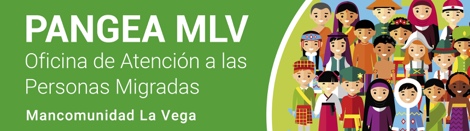 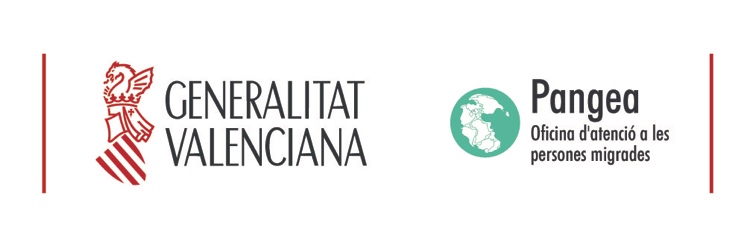 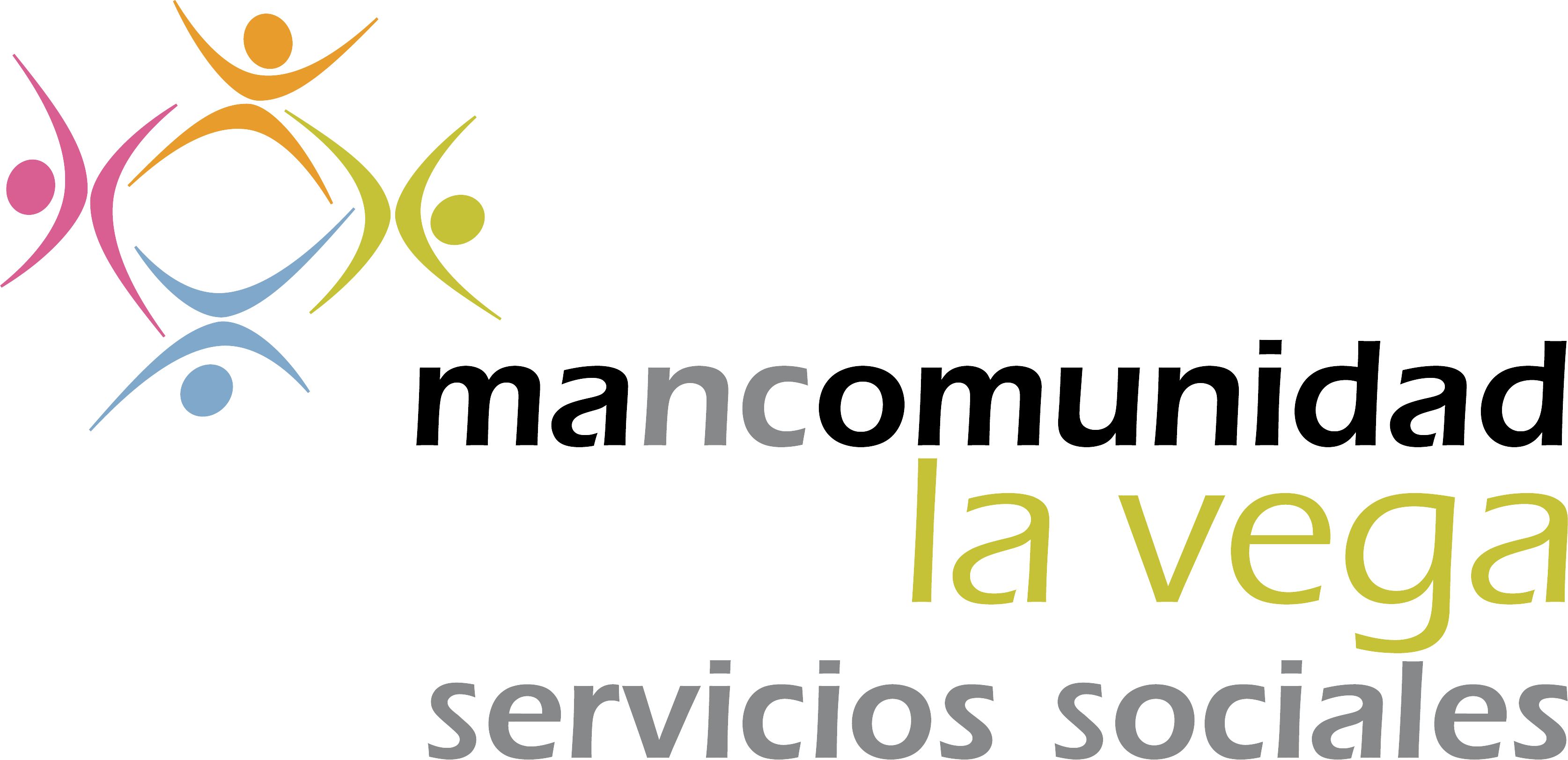  	SOLICITUD CURSOS IDIOMAS	Procedimiento: Esta solicitud la pueden entregar en Servicios Sociales, en el propio taller, o a través del correo pangea@mancomunidadlavega.esPeriodo presentación solicitud: Se abrirá plazo de inscripción según edición anual. Se podrán presentar solicitudes hasta la fecha de inicio del curso.Plazas limitadas DATOS DEL TALLER	Marcar con una X en el taller en el que está interesado en participarIndicar la edición en la que se matriculaInformación:Servicios Sociales Redován: 966735550Plaza del Ayuntamiento nº 4 (Casa del Reloj, Antiguo Ayuntamiento)AMICS Mancomunidad: Tel. 966755639 mail: amics@mancomunidadlavega.es www.mancomunidadlavega.es DATOS DEL PARTICIPANTE	En	a	de	deLos datos personales recogidos en este documento serán incorporados y tratados en el fichero Servicios Sociales, cuya finalidad es la gestión de los programas y servicios de la Mancomunidad la Vega y podrán ser cedidos de conformidad con la legislación vigente en materia de protección de datos de carácter personal.El órgano responsable del fichero es la Presidencia ante la que el interesado podrá ejercer los derechos de acceso, rectificación, cancelación y oposición, todo lo cual se informa en cumplimiento del artículo 5 de la Ley Orgánica 15/99, de 13 de diciembre, de Protección de Datos de Carácter Personal.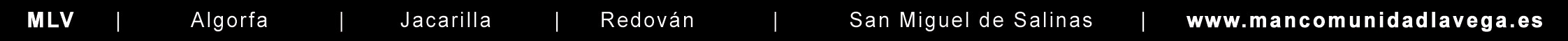 TallerTallerEspañolInglésOtros (indicar):EdiciónEdiciónIndicar mes y año:Indicar mes y año:MunicipioMunicipioAlgorfaJacarillaRedovánSan Miguel de SalinasNombre y apellidosNombre y apellidosNombre y apellidosDirecciónDirecciónDirecciónC.PMunicipioDNIFecha nacimientoFecha nacimientoNacionalidadNacionalidadTeléfonoTeléfonoTeléfonoTeléfonoe maile maile maile mail